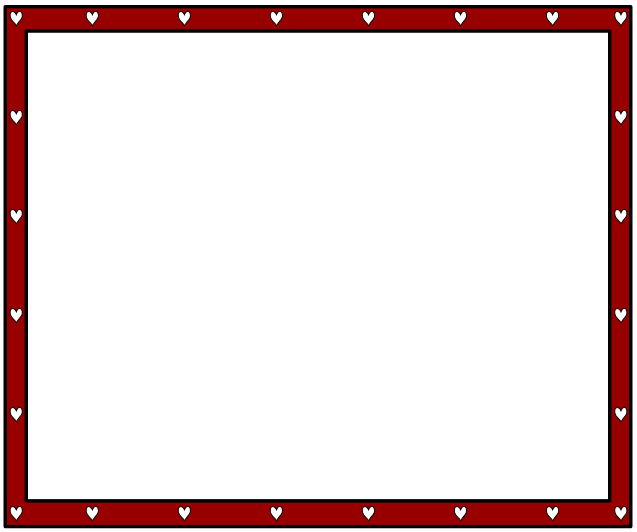 You must write a different name down for each category. You may vote for yourself once.CategoryMy vote goes to...…because...Most CreativePrettiestNeatest WorkCoolest BoxMost ValentineyBest Box Overall